2022年3月15日国際ロータリー第2790地区クラブ会長          各位クラブ幹事　　　　　各位2021-22ガバナー　梶原　 等 ＲＬＩ推進委員長　狩野　文夫ＲＬＩ実行委員長　清田　浩義RLI　（ロータリー・リーダーシップ研究会）パートⅢの開催ご案内拝啓　　RLI（ロータリー・リーダーシップ研究会)は、世界中の多くの地区が合同して取り入れていますロータリー意識向上のための、ディスカッション参加型研鑽プログラムです。ロータリー組織の基礎知識を広め、理解を深め、意識を高めるこの対話手法はクラブ内や会社、地域社会等の色々な会合でも多様性を持って活用できます。クラブ会長・クラブ研修リーダーにおかれましては、幅広い会員がRLIに参加できますようにクラブ会員の推薦をお願い申し上げます。　RLIはパートⅠ（２月５日）・パートⅡ（３月５日）・パートⅢ（４月２日）のコースでワンセットになっています。既にパートⅠ、パートⅡなどを終了され、パートⅢが未終了の方にもご案内を差し上げて下さい。多くの方のご参加をお待ちしておりますが、会場（千葉市民会館）の部屋数等制限がございますので、早めに参加登録の手続きをお願いいたします。　今回は、リアル開催を前提としておりますが、コロナ感染状況等により、詳細が変更になる場合があります。予めご了承ください。敬具 RLI　パートⅢ開催内容 日　時：　２０２２年４月２日（土）受　付：　9時40分　開会 10時10分～ 閉会18時10分　場　所：　千葉市民会館　3階特別会議室２　（JR千葉駅徒歩10分　JR東千葉駅そば）　　　　　　住所：千葉市中央区要町1-1　電話043-224-2431　　　　　　定　員：　60名（受付順として定員数に達した時点で締切りいたします）形　式：　少人数（10名以内）でのディスカッションを５０分間で6セッション行います。パートⅢ参加費：　3,000円/1会員（資料+昼食+飲料含む）初めてＲＬＩに参加される方は、4,000円/1会員（テキスト1,000円+資料+昼食+飲料含む）（注意）パートⅠが、オンライン開催に変更になったため、パートⅠ参加費は、返金予定です。パートⅠお申し込みの際、振込をされた方は、この度は、お振込みの必要はありません。（返金予定の代金を、パートⅢの参加費に充てます。）振込先　：　千葉銀行　　船橋支店（015）　　普通口座　４６６１０６７口座名　国際ロータリー第２７９０地区ＲＬＩ推進委員会　委員長　狩野　文夫コクサイロータリーダイニセンナナヒャクキュウジュウチクアールエルアイスイシンイインカイイインチョウカノフミオお願い ・参加申し込みと参加費振込の締切りは３月２５日（金）迄とさせて頂きます。・振込はクラブ単位でまとめて締切り日までに送金を、お願いいたします。・参加取り消しや不参加による参加費の返金は、３月２５日迄に、下記RLI委員長宛の・電話にて事前受理のみとさせて頂きますので、この旨をご承知願います。　・今回の取り消し可能な締切りは３月２５日迄　　委員長　狩野　文夫　080-4179-5754※パートⅢのセッションカリキュラム説明パートⅢでのディスカッション内容は、6セッション（時限）ありカリキュラムのテーマは次の通りです。内　容：　RLIパートⅢ研修プログラム・セッション1　戦略計画とクラブの分析（Strategic Planning & Analysis）・セッション2　ロータリー財団Ⅲ　国際奉仕（International Service）・セッション3　公共イメージと広報（Public Image & Relations）・セッション4　強いクラブを創る（Building A Strong Club）・セッション5　規定審議会・決議審議会（The Council on Legislation & Council on Resolutions）・セッション6　変化をもたらす（Making a Difference）※参加者の皆様に「研修プログラム内容」をお伝えする為にも、「このご案内に記載があるカリキュラム説明」をコピーしてお渡しください。 参加申込書  FAX送信先 03-3670-1330　　Eメール送信先　qze15346@nifty.com2022年　 月　　日申し込み　　　　　[受付＝地区RLI推進委員　山本　衛]第	 グループ　 			　　 RC　 　会長名			　　 RLI パートⅢ　（4月2日）に、下記会員 　　　　 名 が参加します。クラブ事務局TEL　　　　　　　　　　　　FAX　　　　　　　　  　 メールアドレス　　　　　　　　  　　　 （注1　）　氏名のローマ字表記は、ＲIに登録した英語名をご記入願います。不明なときは、クラブ事務局にお尋ねください。（注2　）　RLI日本支部登録のため、クラブ番号（ID）と会員番号（ID）を記入願います。不明なときは、クラブ事務局にお尋ねください。（注3　）　卒業証書発行の関係で、大変恐れ入りますが、過去の参加履歴の御記入をお願い致します。参加済み・未参加の右枠に〇をご記入願います。※参加者の皆様に「研修プログラム内容」をお伝えする為にも、「このご案内二枚目に記載があるカリキュラム説明」をコピーしてお渡しください。（注1　）　氏名のローマ字表記は、ＲIに登録した英語名をご記入願います。不明なときは、クラブ事務局にお尋ねください。（注2　）　RLI日本支部登録のため、クラブ番号（ID）と会員番号（ID）を記入願います。不明なときは、クラブ事務局にお尋ねください。（注3　）　卒業証書発行の関係で、大変恐れ入りますが、過去の参加履歴の御記入をお願い致します。参加済み・未参加の右枠に〇をご記入願います。※不明な点がございましたら下記地区委員にお問い合わせください。・狩野文夫：船橋RC　　　（第２グループ） 　080-4179-5754・清田浩義：千葉RC　　　(第３グループ)   090-7843-7553・山本　衛：松戸西RC　　（第１３グループ） 090-3420-6252　・櫛田仁一：柏西RC　　　（第１１グループ） 090-1559-4745・櫻井宇人：千葉RC　　　（第３グループ）  090-1616-7295・松岡邦佳：木更津東RC（第５グループ）  080-1272-8119 ※今後のRLIパート開催のご案内（地区ホームページに記載）　　　本コースであるパートⅠ・Ⅱ・Ⅲを全て修了しますと、任意で卒後コースに参加することができます。　　　（3）RLI卒後コース　2022年5月7日（土）13時から　「4月申込受付予定」　　　（4）RLIＤＬ養成コース　2022年5月22日（日）13時から　「5月申込受付予定」MAIL申込み　qze15346@nifty.com FAX申込み　  03-3670-1330WEB申込み　　　https://forms.gle/m4HuwQyfXDXP1E3B9WEB申込み　詳細WEB申込みの方法は、以下の３種類があります。お使いのパソコン、スマートフォン、パッド等の環境に応じて、方法1～3をお選びください。方法1　以下のリンクを、コントロースキーを押しながら、クリックしてください。リンク先のＷＥＢ登録画面へ、移動します。WEB申込み　https://forms.gle/m4HuwQyfXDXP1E3B9方法2　以下のアドレスへ、空メールを送ってください。送信後、ＷＥＢ登録リンクアドレスが返信されます。そこから、ＷＥＢ登録画面へ、移動してください。　　空メール送信先　　rlid2790@yahoo.co.jp　　　　　　　　　　（ア―ル　エル　アイ　ディ　2790　＠yahoo.co.jp）方法3 　 下記のＱＲコードを、携帯で読み取ってください。ＷＥＢ登録リンクアドレスへ、移動します。ＱＲコード↓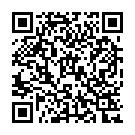 注意事項WEB登録では、お名前、メールアドレス、クラブ名は入力必須です。（入力しないと送信できません。）目標：あなたのロータリークラブを分析する。戦略計画に対する価値と立法過程を理解する。改善すべき分野を再検討する。如何にして、特定の改善がなされるかを議論する。目標：国際奉仕の機会について学ぶ。　　　私たちの職業上の技術を国際奉仕プロジェクトに活用する。　　　ロータリアンの行動グループを如何にして私たちの活動を広げるかを学ぶ。      交際奉仕に関するアイディアを探求する。目標：ロータリーとクラブ会員や所属ロータリークラブに関する公共イメージと広告宣伝について議論する。広報戦略によって、所属するクラブがどのような利益を得られるかを探求する。自クラブが広報しようとする対象の人々を確認し、その人々に対して、どうしたら効果的に広報できるかを確認する。 目標：時代によって変化するロータリーに対する期待を調査する。　　　結果的に、期待に応えられたもの、応えられなかったものを調査する。　　　ロータリーの約束を果たすために、どのような支援ができるかを考える。目標：理事会が国際ロータリーの方針を決定する一方、規定審議会ではロータリークラブが組織の運営に関して発言する機会が与えられます。審議会には地区からの代表議員が派遣され、ここで法案の審議が行われます。全クラブと地区には審議会へ立法案を提出する権利があり、審議会の決議がロータリーの最も重要な活動に影響を与えることもあります。1989年規定審議会の決議によってロータリー初めて女性が入会し、1986年審議会の決議からは「ポリオ・プラス」が誕生しました。参加者はオープンマインドで、ロータリーにとって何が一番ベストなのかを考えることが求められています。目標：他の後輩ロータリアンのために、ＲＬＩ参加者としてＲＬＩの経験を改善するためにはどのようなことができますか？　　　ＲＬＩの議論の中から出たアイディアを、ロータリークラブ、ほかの市民団体、社会生活、あるいは職業において、どのように利用することができるでしょうか？　　　あなたの経験からＲＬＩプログラムの強みと弱みを分析し、ＲＬＩ改善のための提言をしてください。氏　名ふりがな会員在籍年数年会員在籍年数年会員在籍年数年主な経験委員会と役職主な経験委員会と役職主な経験委員会と役職主な経験委員会と役職連絡先メール　携帯電話連絡先メール　携帯電話連絡先メール　携帯電話連絡先メール　携帯電話氏名ローマ字表記（注1）修了書記載予定First nameFirst nameFirst nameFirst nameFirst nameFirst nameLast nameLast nameLast nameLast nameLast nameクラブ番号　ID（注2）会員番号　IDクラブ番号　（ID）クラブ番号　（ID）クラブ番号　（ID）クラブ番号　（ID）クラブ番号　（ID）クラブ番号　（ID）会員番号　（ID）会員番号　（ID）会員番号　（ID）会員番号　（ID）会員番号　（ID）過去のＲＬＩ参加履歴（注3）参加済記入例参加済記入例パートⅠパートⅠパートⅠパートⅡパートⅡパートⅡパートⅡパートⅢパートⅢ参加済み参加済み〇参加済み参加済み参加済み参加済み参加済み参加済み未参加に〇を記入願います。未参加未参加未参加未参加未参加未参加未参加氏　名ふりがな会員在籍年数年会員在籍年数年会員在籍年数年主な経験委員会と役職主な経験委員会と役職主な経験委員会と役職主な経験委員会と役職連絡先メール　携帯電話連絡先メール　携帯電話連絡先メール　携帯電話連絡先メール　携帯電話氏名ローマ字表記（注1）修了書記載予定First nameFirst nameFirst nameFirst nameFirst nameFirst nameLast nameLast nameLast nameLast nameLast nameクラブ番号　ID（注2）会員番号　IDクラブ番号　（ID）クラブ番号　（ID）クラブ番号　（ID）クラブ番号　（ID）クラブ番号　（ID）クラブ番号　（ID）会員番号　（ID）会員番号　（ID）会員番号　（ID）会員番号　（ID）会員番号　（ID）過去のＲＬＩ参加履歴（注3）参加済記入例参加済記入例パートⅠパートⅠパートⅠパートⅡパートⅡパートⅡパートⅡパートⅢパートⅢ参加済み参加済み〇参加済み参加済み参加済み参加済み参加済み参加済み未参加に〇を記入願います。未参加未参加未参加未参加未参加未参加未参加氏　名ふりがな会員在籍年数年会員在籍年数年会員在籍年数年主な経験委員会と役職主な経験委員会と役職主な経験委員会と役職主な経験委員会と役職連絡先メール　携帯電話連絡先メール　携帯電話連絡先メール　携帯電話連絡先メール　携帯電話氏名ローマ字表記（注1）修了書記載予定First nameFirst nameFirst nameFirst nameFirst nameFirst nameLast nameLast nameLast nameLast nameLast nameクラブ番号　ID（注2）会員番号　IDクラブ番号　（ID）クラブ番号　（ID）クラブ番号　（ID）クラブ番号　（ID）クラブ番号　（ID）クラブ番号　（ID）会員番号　（ID）会員番号　（ID）会員番号　（ID）会員番号　（ID）会員番号　（ID）過去のＲＬＩ参加履歴（注3）参加済記入例参加済記入例パートⅠパートⅠパートⅠパートⅡパートⅡパートⅡパートⅡパートⅢパートⅢ参加済み参加済み〇参加済み参加済み参加済み参加済み参加済み参加済み未参加に〇を記入願います。未参加未参加未参加未参加未参加未参加未参加氏　名ふりがな会員在籍年数年会員在籍年数年会員在籍年数年主な経験委員会と役職主な経験委員会と役職主な経験委員会と役職主な経験委員会と役職連絡先メール　携帯電話連絡先メール　携帯電話連絡先メール　携帯電話連絡先メール　携帯電話氏名ローマ字表記（注1）修了書記載予定First nameFirst nameFirst nameFirst nameFirst nameFirst nameLast nameLast nameLast nameLast nameLast nameクラブ番号　ID（注2）会員番号　IDクラブ番号　（ID）クラブ番号　（ID）クラブ番号　（ID）クラブ番号　（ID）クラブ番号　（ID）クラブ番号　（ID）会員番号　（ID）会員番号　（ID）会員番号　（ID）会員番号　（ID）会員番号　（ID）過去のＲＬＩ参加履歴（注3）参加済記入例参加済記入例パートⅠパートⅠパートⅠパートⅡパートⅡパートⅡパートⅡパートⅢパートⅢ参加済み参加済み〇参加済み参加済み参加済み参加済み参加済み参加済み未参加に〇を記入願います。未参加未参加未参加未参加未参加未参加未参加